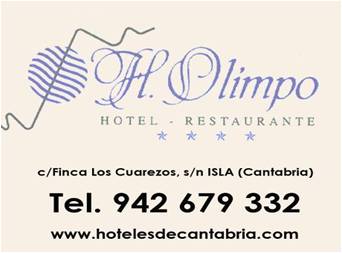 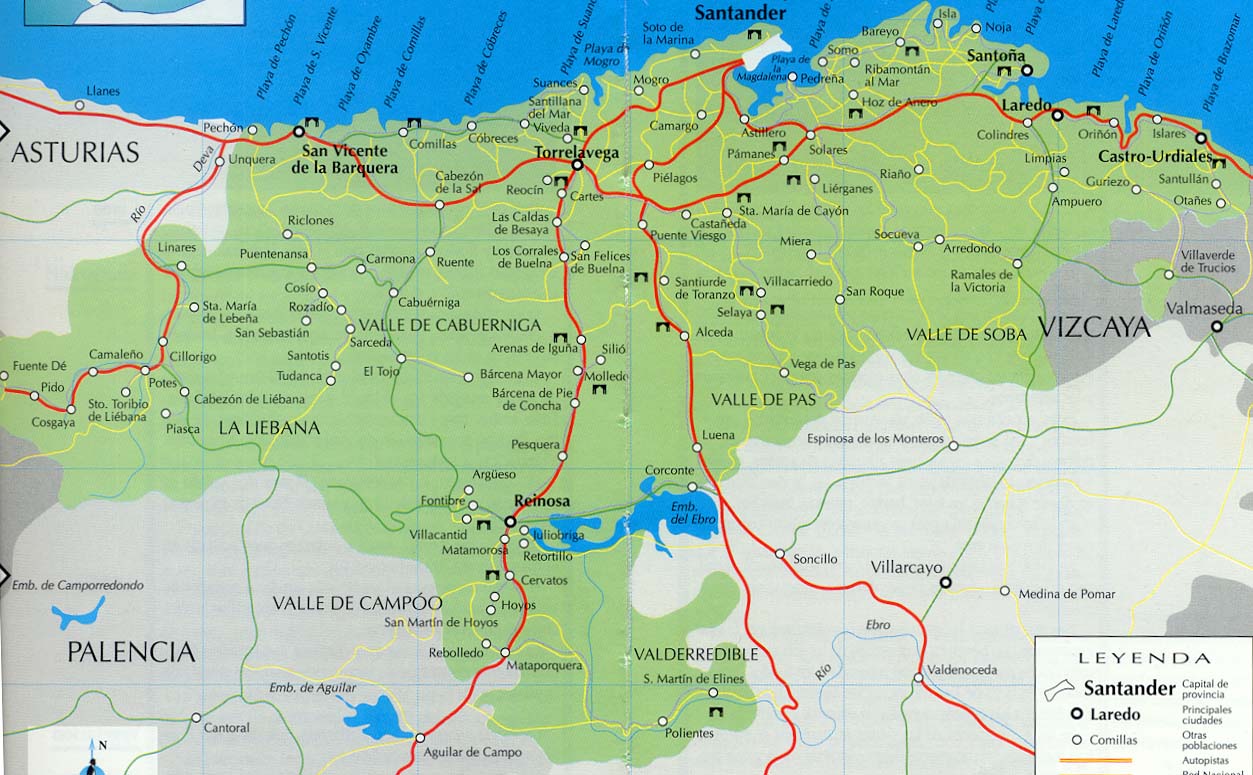 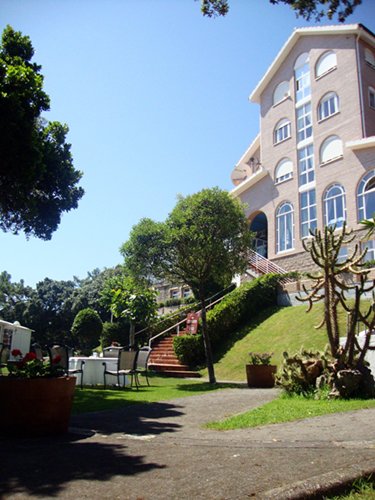 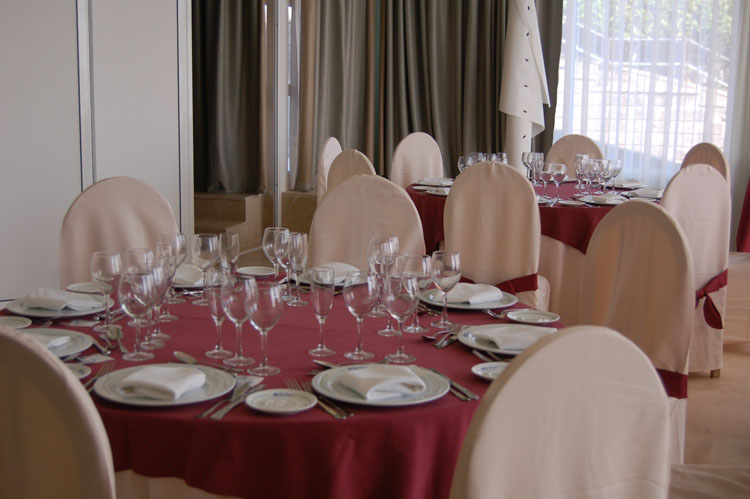 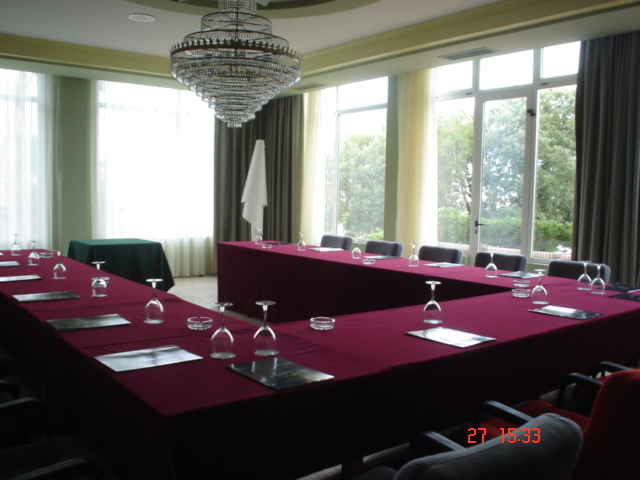 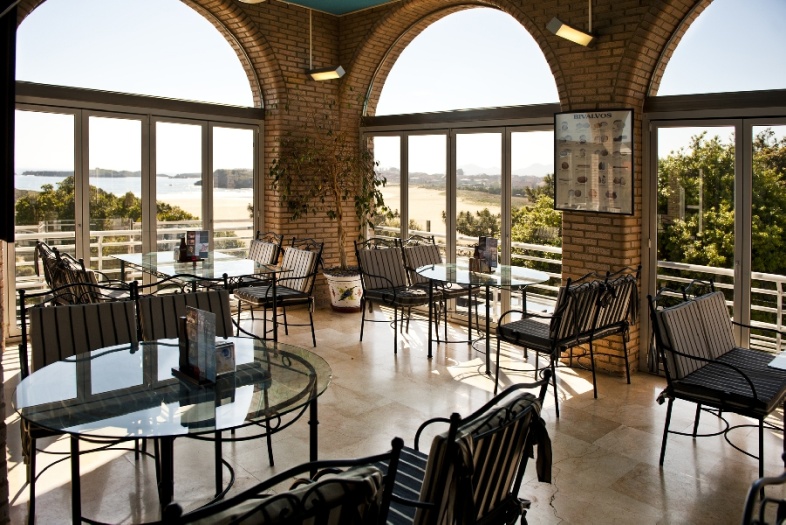 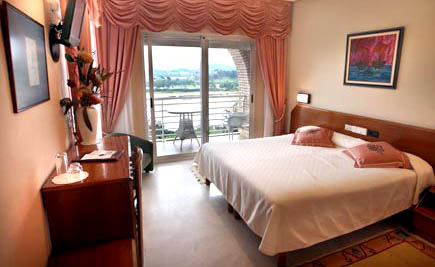 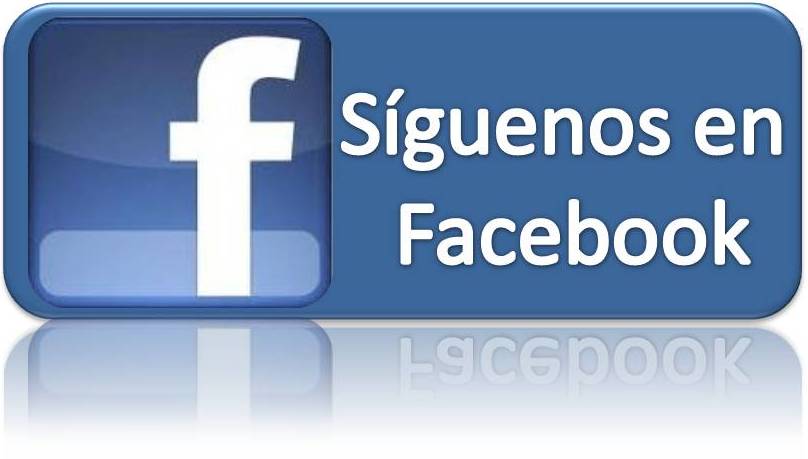 SALONESSalón PatriciaSalón AnselmoPatricia + AnselmoTerraza del CavaSala Mª LuisaSalón DomingoSalón José RamónSalón FelipeBanquetes / Banquet25016041014040405050Dinner / Dance16090325100----Cocktail30018045016050505050Teatro / Theater Style250--150----Aula / Classroom12060-80----Mesa "U" / "U" Style60--5025203030Mesa Imperial7050704020203030Medidas / Meters20x1420x920x23Octógono9x710x56x106x10Altura/Height333432,752,752,75Superficie/m228018046016063506060